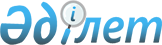 О признании утратившим силу некоторых постановлении акимата Жамбылского районаПостановление акимата Жамбылского района Жамбылской области от 30 мая 2016 года № 260      Примечание РЦПИ.

      В тексте документа сохранена пунктуация и орфография оригинала.

      В соответствии со статьи 37 Закона Республики Казахстан от 23 января 2001 года "О местном государственном управлении и самоуправлении в Республике Казахстан" акимат Жамбылского района ПОСТАНОВИЛ:

      1. Постановления акимата Жамбылского района от 27 ноября 2015 года № 684 "Об организации общественных работ на 2016 год" (зарегистрировано в Реестре государственной регистрации нормативных правовых актов за № 2865, опубликовано 26 декабря 2015 года в газете "Шұғыла-Радуга" № 140 (5500);

      2. Постановления акимата Жамбылского района от 2 ноября 2015 года № 655 "Об установлении квоты" (зарегистрировано в Реестре государственной регистрации нормативных правовых актов за № 2817, опубликовано 14 ноября 2015 года в газете "Шұғыла-Радуга" № 125 (5488);

      3. Постановления акимата Жамбылского района от 31 марта 2015 года № 177 "Об установлении квоты рабочих мест для инвалидов" (зарегистрировано в Реестре государственной регистрации нормативных правовых актов за № 2629, опубликовано 5 мая 2015 года в газете "Шұғыла-Радуга" № 50-51 (5413-5414). В связи с отменой О занятости населения Закон Республики Казахстан от 23 января 2001 года Законом РК 06.04.2016 года № 482-V некоторых постановлении акимата Жамбылского района № 684 №655 №177 признать утратившим силу.

      4. Контроль за исполнением постановления возложить на заместителя акима района Найманову Умиткен Капановну.


					© 2012. РГП на ПХВ «Институт законодательства и правовой информации Республики Казахстан» Министерства юстиции Республики Казахстан
				
      Аким Жамбылского района

М. Мусаев
